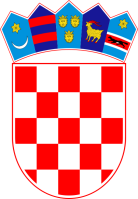            REPUBLIKA HRVATSKA KRAPINSKO – ZAGORSKA ŽUPANIJA                 OPĆINA HUM NA SUTLI                     OPĆINSKO VIJEĆE		                        Savjet mladih KLASA: 007-04/21-01/3 URBROJ:  2214/02-01-21-8 Hum na Sutli, 15. prosinac 2021.Na temelju članka  11. Odluke o osnivanju Savjeta mladih Općine Hum na Sutli  («Službeni glasnik Krapinskom zagorske županije » broj 40/17) ,  Savjet mladih Općine Hum na Sutli na sjednici održanoj 14. prosinca 2021. godine donio je    O D L U K Uo imenovanju podpredsjednika Za podpredsjednika Savjeta mladih Općine Hum na Sutli imenuje Matija Stuhne iz Vrbišnice 43, Hum na Sutli na vrijeme od tri (3) godine. 	  PREDSJEDNIK SAVJETA MLADIH	   Marko Boršić